AKTIVNOST: KAKVO JE VRIJEME?OPIS AKTIVNOSTI: POGLEDAJ KROZ PROZOR, KAKVO JE VRIJEME? JE LI SUNČANO, OBLAČNO, PADA LI KIŠA? ZATIM U BILJEŽNICU ILI NA LIST PAPIRA NACRTAJ TE VREMENSKE PRILIKE. TO MOŽEŠ NAPRAVITI NA NAČIN DA NACRTAŠ SVOJE DVORIŠTE ILI NEKU LIVADU ILI ŠUMU, A ZATIM IZNAD TOGA NEBO S VREMENSKIM PRILIKAMA KAKVE VIDIŠ KROZ PROZOR.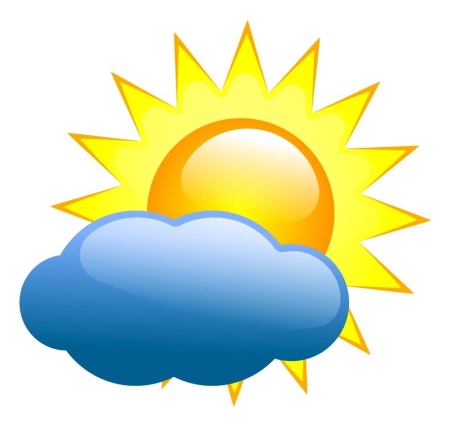 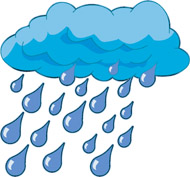 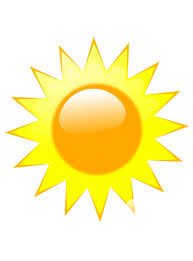 